参 会 回 执单位名称（盖章）：备注：请参会单位11月30日前电子版传至邮箱sdshbcyxh@163.com联系人：郭金燕  鞠秋钰电  话：0531-82927171   15588869097  18654574599欢迎大家关注山东省环境保护产业协会相关公众号：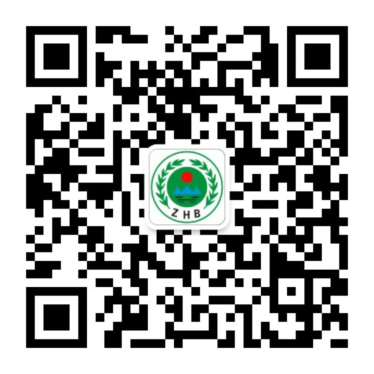 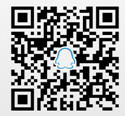 微信公众号           QQ交流群姓名职务手机邮箱